__________________________________You will need:A printout of a __________ S_________S_____ p_____ Method 
1 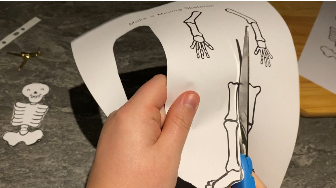 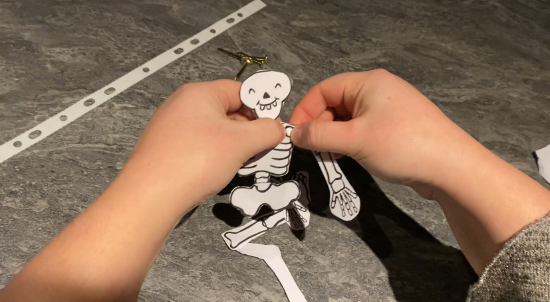 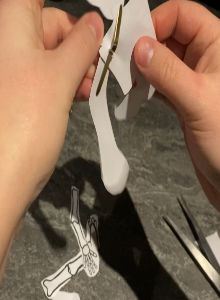 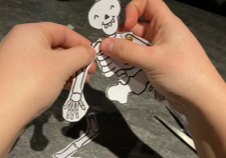 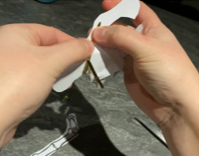 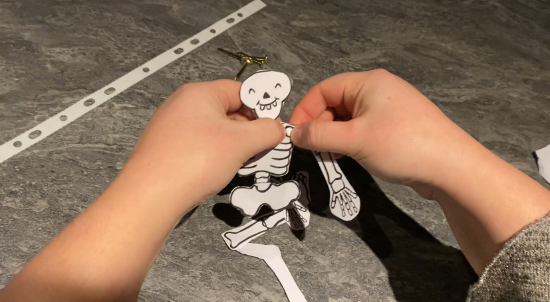 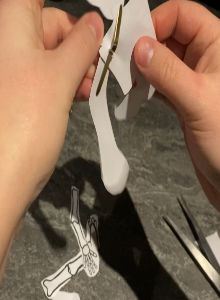 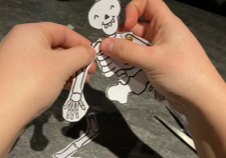 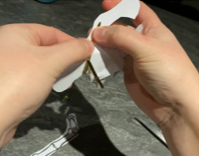 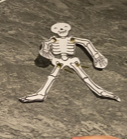 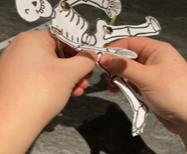 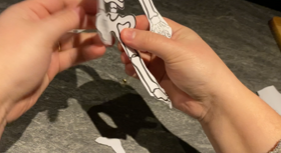 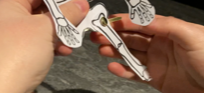 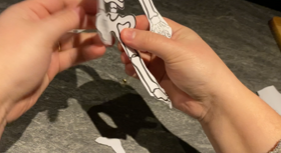 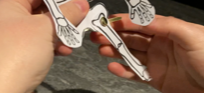 